Les instructions sur le programme Diversey Shield Professional 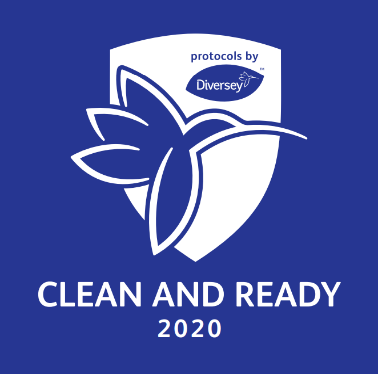 1.	INTRODUCTIONLe programme Diversey Shield est développé et audité par Diversey. Les services fournis constituent une vérification globale de la sécurité de vos opérations. Le label "Clean and Ready" sera attribué après avoir passé avec succès un audit de vérification. Une fois inscrites au programme Shield, les entreprises seront soumises à des audits périodiques pour vérifier qu'elles continuent à maintenir les normes de sécurité les plus élevées.Le bouclier peut être affiché de manière visible pour les clients, par exemple sur la porte d'entrée, la porte de la chambre d'hôtel, la table du restaurant ou en ligne sur un site web d'entreprise ou une plateforme de médias sociaux. Le programme Diversey Shield est la propriété de Diversey INC. Le présent document d'orientation décrit les conditions d'attribution du bouclier qui est décerné par Diversey.
2.	CRITèRES DU BOUCLIER CLEAN AND READYLe Bouclier "Clean And Ready" - Verified by Diversey ne peut être attribué qu'à un participant qui remplit les conditions suivantes :Un audit ou un ré-audit "Clean And Ready" est réalisé avec un bon résultat (90%) et l'achèvement du plan de mesures correctives des écarts qui ont été observés lors de l'audit de vérification 2 audits minimum seront menés par an Toutes les zones du site doivent être évaluées pendant l’audit (alimentaire et non alimentaire)Le site doit avoir en place toutes les solutions Diversey COVID-19 (produits)Le site doit avoir en place la gamme de produit Diversey non COVID-19  Mise en place de protocoles de nettoyage et de désinfection renforcés (fréquence, temps de contact, taux de dilution, points de contact élevés) Le personnel est formé aux protocoles de nettoyage et de désinfection renforcés et sur les protocoles de l’hygiène corporelle  (désinfection des mains)Mise en place de supports de communication sur les protocoles de nettoyage et de désinfection renforcés (affichages protocoles, fiches d'instructions, fiches de méthodes, mini-guides etc.)L'audit "Clean And Ready" doit être effectué par un représentant qualifié de Diversey ou une tierce partie formée  Le bouclier « Clean and Ready » sera remis à l’établissement après vérification du bon respect des critères ci-dessus Le bouclier « Clean and Ready » est valable 1 an, si l’audit et le ré-audit sont complétés avec succèsDiversey a le pouvoir d'annuler l'autorisation et l'utilisation ou la communication du bouclier  "Clean And Ready" sous quelque forme que ce soit, si des non-conformités majeures par rapport aux directives officielles "Clean And Ready" sont détectées sans qu'aucune mesure corrective ne soit prise par le participant.2.1	Compétences des auditeursSeules les personnes qui ont suivi la formation Diversey Clean And Ready sont autorisées à auditer et à décerner le Label Clean And Ready.3.	Procédure d’affiliation Une société fait sa demande en remplissant et en signant un "formulaire d'affiliation" (voir annexe 1). Toute demande doit être envoyée à Diversey par courrier électronique, courrier postal ou fax. Dès réception d'une demande valide, Diversey transmet le formulaire d'affiliation au gestionnaire de compte Diversey approprié.  À cette occasion, Diversey procédera à un audit initial dans les locaux du participant potentiel. L'audit initial est effectué au plus tard un mois après la présentation d'une demande valide.Si l'audit du gestionnaire de compte Diversey rend un rapport favorable sur l'audit initial, Diversey peut procéder à l'approbation écrite (= certification/attribution du bouclier approprié) de la demande. Le certificat est valable pour une période d'un an et prend effet au moment de la décision de certification positive, qui doit être prise au plus tard trois mois après la date de l'audit.4.	Méthode d’évaluation 4.1 	GénéralDans le cadre de l'audit, chaque participant s'engage à permettre le libre accès et la pleine coopération avec le représentant de Diversey, quel que soit le moment de la visite d'inspection.  La supervision de la conformité consiste en des contrôles administratifs et physiques (visuels). On distingue trois types d'inspection :1.	L'audit initial ou d'affiliation2.	Extension ou audit périodique3.	Audit des mesures correctives4.2 	Frais pour le compte du participantDans le cadre de notre partenariat l’audit d’une valeur de 250€ sera offert5.	REFUS, DÉCHÉANCE ET RÉSILIATION5.1 	Refus d'un participant potentielTant que DIVERSEY INC ne dispose pas d'un formulaire d'affiliation valable et des documents requis (voir point 2), la demande est considérée comme inexistante jusqu'au moment où les conditions sont entièrement remplies. S'il n'y a pas de régularisation dans un délai de trois mois, la demande d'affiliation est annulée.  Un participant potentiel qui refuse catégoriquement un audit par DIVERSEY INC sera également refusé pour le système du programme Shield. Cependant, le participant aura la possibilité de faire une nouvelle demande d'affiliation.  En cas de refus d'un participant potentiel, DIVERSEY INC en informera le participant par lettre recommandée.5.2 	DisqualificationUn participant agréé au programme Shield peut être disqualifié parce qu'il ne remplit pas les conditions préalables de l'audit. 
En cas de disqualification d'un participant agréé, son bouclier est immédiatement annulé et la société n'est plus autorisée à communiquer sur le programme « Clean & Ready », comme ses visuels en ligne et hors ligne. Un participant approuvé par le programme Shield qui refuse catégoriquement un audit de DIVERSEY INC sera également disqualifié. Un participant approuvé peut être disqualifié si des mesures correctives inadéquates sont prises dans le délai imparti. DIVERSEY INC informe le participant concerné par lettre recommandée de la disqualification d'un participant agréé. Par la suite, le participant peut faire une nouvelle demande de certification conformément au programme Shield.5.3 	Résiliation de l'agrément par un participantLe participant doit informer DIVERSEY INC par écrit (e-mail, fax, courrier) de la fin de son affiliation au Programme Shield. Un participant qui annule son affiliation au Programme Shield sera retiré du système du Programme Shield le jour de la réception de l'avis de résiliation écrit. La résiliation doit intervenir au plus tard trois mois avant l'expiration du certificat en cours.  DIVERSEY INC informe le participant de l'annulation par lettre recommandée.6.	RéclamationsChaque participant approuvé par le programme Shield doit enregistrer les réclamations ainsi que les plaintes envoyées sur un formulaire de plainte dans le cadre du registre des plaintes. DIVERSEY INC doit pouvoir examiner ce dossier de plaintes lors d'un audit initial ou de prolongation. Les plaintes concernant l'inspection ou la certification peuvent être notées ici aussi. Tout participant (potentiel) a le droit de déposer une réclamation contre une décision de DIVERSEY INC. Cette plainte doit être soumise par écrit à DIVERSEY INC. avec une justification. Le champion du Shield national est compétent pour traiter la plainte.  Après une évaluation approfondie, DIVERSEY INC informera le participant en question de la décision motivée par lettre.7.	ÉCHANGE DE DONNÉESDans le cadre de l'exécution des audits du programme Shield, chaque participant accorde à DIVERSEY INC ou à ses mandataires l'accès à tous les sites, documents et informations pertinents.  DIVERSEY INC veille à ce que le résultat d'une inspection et la décision de certification soient systématiquement communiqués au participant concerné. Chaque participant au programme Shield accorde à DIVERSEY INC le droit inconditionnel et irrévocable de soumettre les infractions aux paramètres inclus dans le programme Shield, telles que constatées par les auditeurs de Diversey ou leurs mandataires. DIVERSEY INC fera sanctionner indirectement ces constatations par DIVERSEY INC conformément à la présente réglementation. DIVERSEY INC partagera les informations pertinentes (telles que les coordonnées des clients) avec les tiers ou les personnes qui effectuent les audits.8.	UTILISATION DU LOGO DU BOUCLIER ET COMMUNICATIONLes droits d'auteur de tous les rapports, du logo du Bouclier, des présentations et de tout autre matériel fourni au participant par Diversey ou autrement généré en relation avec la fourniture de services (que ce soit sous forme physique ou électronique) restent acquis à Diversey.  Un participant au programme Clean and Ready ayant reçu le bouclier Diversey aura le droit d'utiliser tout rapport ou matériel écrit reçu de Diversey dans le lieu individuel recevant les services à des fins internes uniquement. Un participant au programme Clean and Ready ayant reçu le bouclier Diversey a le droit d'utiliser le logo du bouclier reçu de Diversey sur le site individuel recevant les services à des fins externes. Des copies supplémentaires peuvent être demandées moyennant des frais supplémentaires.  Le participant n'est pas autorisé à copier le logo ou le matériel du programme, en tout ou en partie. Le groupe du participant ne peut utiliser le logo Shield sur un forum numérique (site web, médias sociaux, etc.) ou dans un format imprimé quelconque qu'après avoir reçu l'approbation écrite de Diversey. Les participants accordent à Diversey le droit de publier la liste des participants approuvés du programme Shield sur leur site web ou tout autre moyen de communication externe. 8.1.	Obligation de signalementChaque participant est tenu d'informer immédiatement Diversey s'il est informé de tout incident grave de situation de crise, quelle qu'elle soit, susceptible d'affecter la sécurité alimentaire et/ou la santé publique. Par exemple (liste non exhaustive) : Le retrait de l'autorisation officielle de produire, fabriquer ou manipuler des denrées alimentaires. Dans le cadre de la loi sur les rapports obligatoires, chaque participant au programme "Clean and Ready" accorde également à Diversey et/ou aux organisations d'inspection agréées par Diversey le droit inconditionnel et irrévocable de notifier aux autorités et organisations compétentes, toute infraction majeure constatée (obtenue par le biais d'inspections) qui peut nuire à la santé publique. 9.	RESPONSABILITÉDiversey ne peut en aucun cas être tenu responsable envers un participant pour toute perte ou dommage, qu'il soit contractuel, délictuel (y compris mais non limité à la négligence), violation d'une obligation légale, ou autre, qui survient dans le cadre ou en relation avec l'utilisation du bouclier, par le participant. Les supports de communication du bouclier ne remplacent pas la responsabilité de chaque utilisateur d'évaluer les exigences opérationnelles, légales et autres applicables à chaque installation. Tous les logos et marques de commerce lu bouclier sont la propriété de Diversey, Inc. ou font l'objet d'une licence.Par la présente, le soussigné confirme avoir pris connaissance du règlement du programme Shield et déclare l'accepter. En outre, le participant accepte toute modification du règlement du programme Shield conformément à la décision de Diversey Inc.  Les informations obtenues seront traitées dans la plus stricte confidentialité. Le participant déclare également accepter que les informations enregistrées soient communiquées à des tiers désignés.Pour accord,Nom du participant :		Signature & date:	FORMULAIRE D’AFFILIATION(tous les champs ci-dessous sont obligatoires)FORMULAIRE D’AFFILIATION(tous les champs ci-dessous sont obligatoires)Nom Société : 	Nom Société : 	Nom Représentant Légal : 	Nom Représentant Légal : 	Adresse : 	Adresse : 	Code Postal + Ville : 	Code Postal + Ville : 	Tel.: 	E-mail1: 	E-mail1: 	Demande d’affiliation au programme Shield:Demande d’affiliation au programme Shield:            Clean and Ready             Clean and Ready 1 Toutes les communications de Diversey seront envoyées à l’adresse email mentionnée ci-dessus. 1 Toutes les communications de Diversey seront envoyées à l’adresse email mentionnée ci-dessus. 